Загадки для детей средней группы по теме: «Летние виды спорта»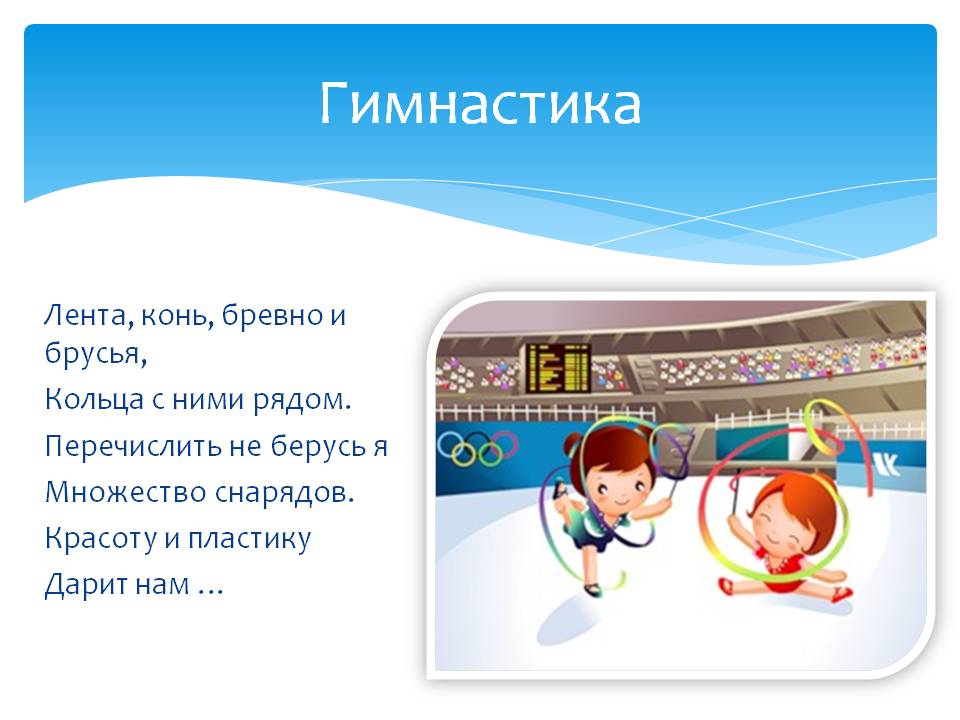 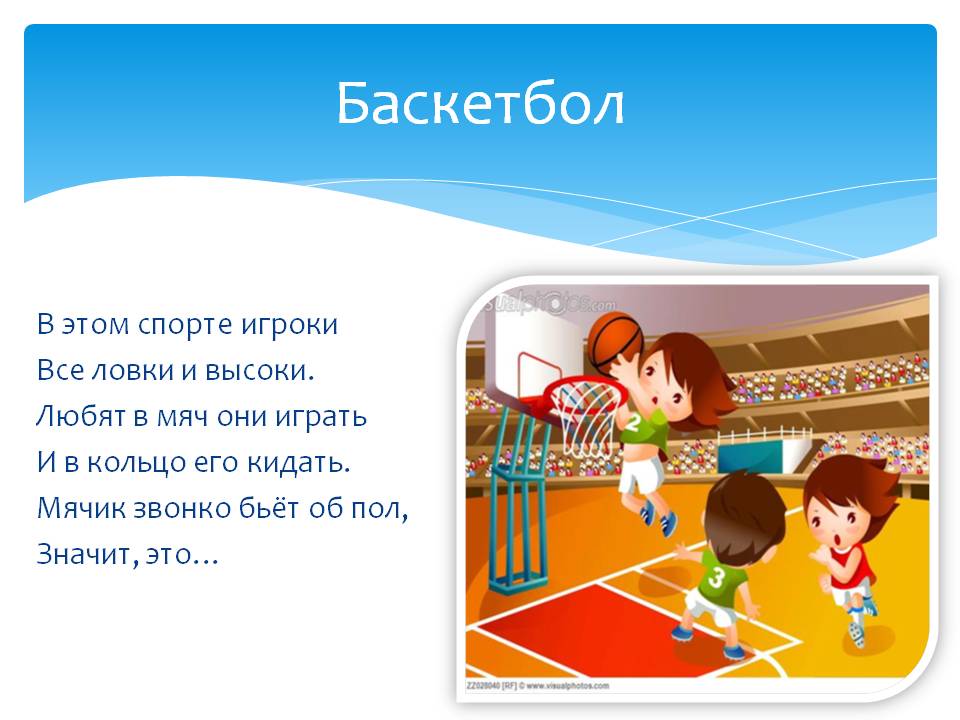 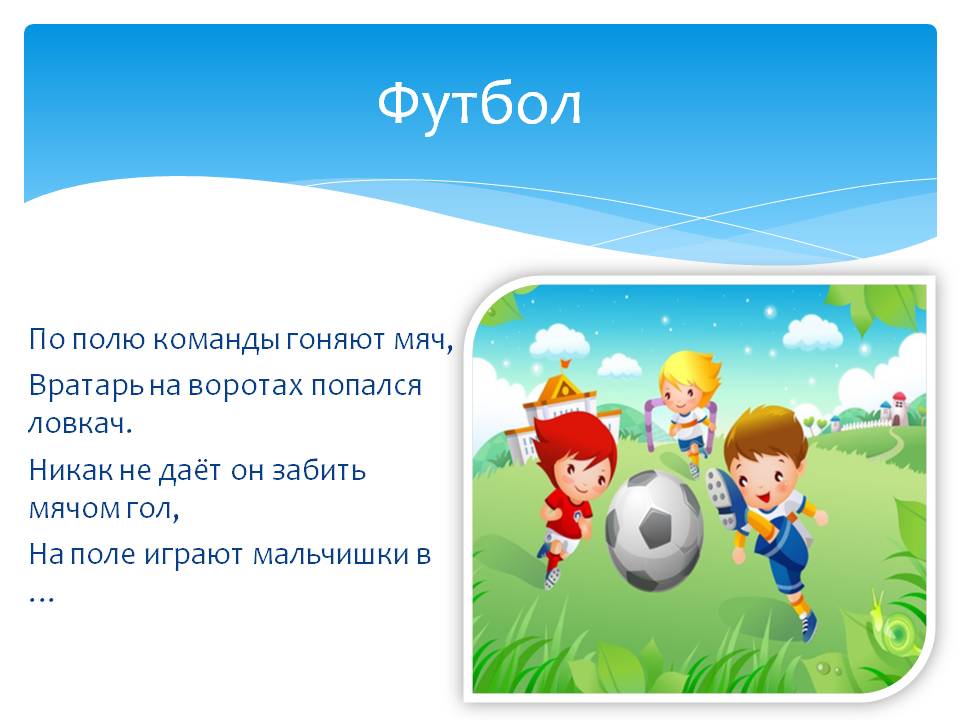 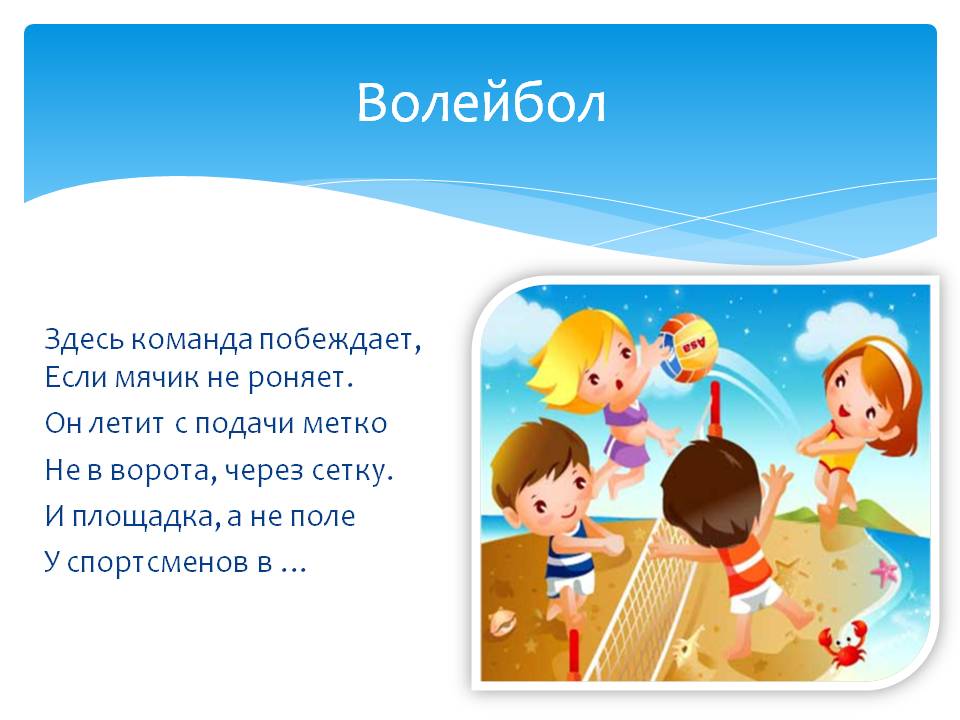 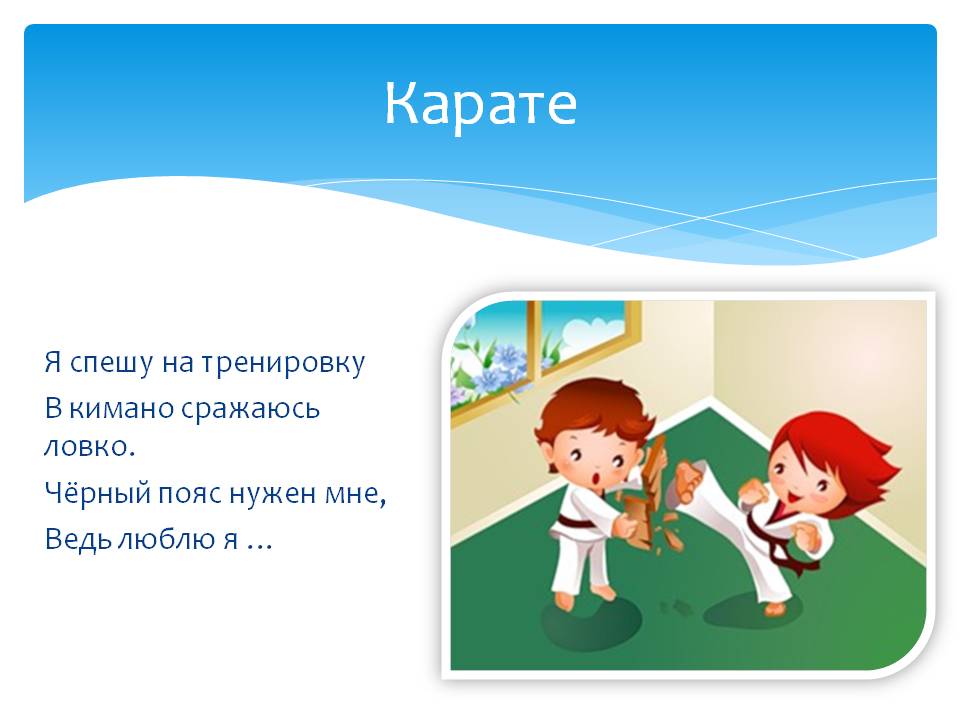 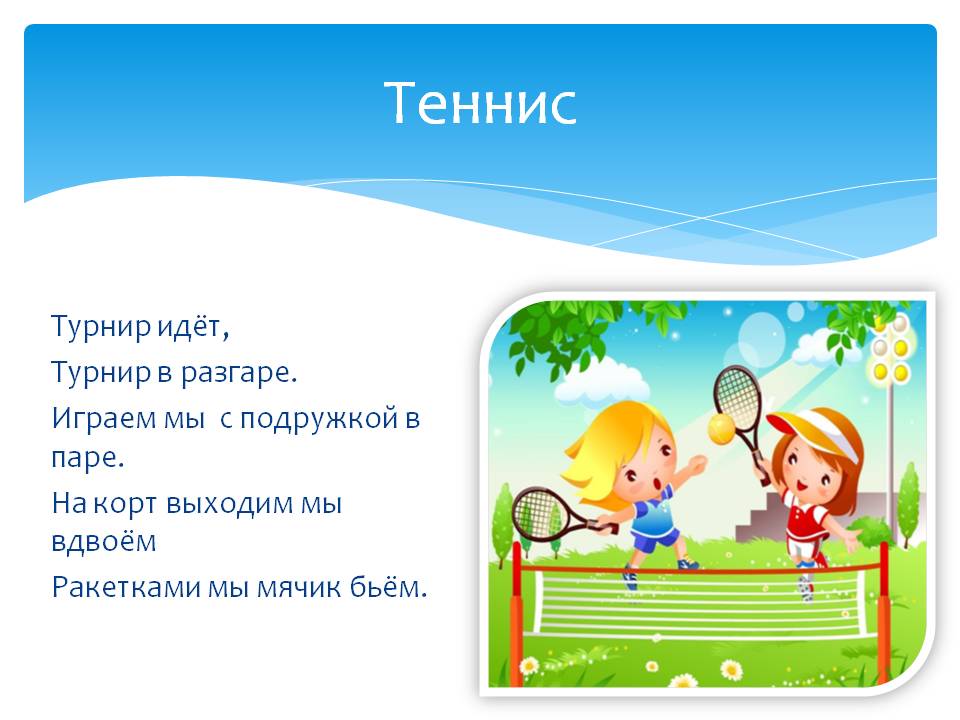 